ЧЕРКАСЬКА ОБЛАСНА РАДАР І Ш Е Н Н Я19.02.2021                                                                                         № 5-5/VIIIПро оренду майна спільної власності територіальних громад сіл, селищ, міст Черкаської області бюджетними установамиВідповідно до статей 43, 60 Закону України "Про місцеве самоврядування в Україні", Закону України "Про оренду державного та комунального майна", рішень обласної ради від 16.12.2016 № 10-18/VII "Про управління суб’єктами та об'єктами спільної власності територіальних громад сіл, селищ, міст Черкаської області", 19.02.2021 № 5-4/VIII "Про особливості передачі в оренду майна спільної власності територіальних громад сіл, селищ, міст Черкаської області" обласна рада в и р і ш и л а:1. Встановити, що:1) до 22.03.2021 продовження договорів оренди майна спільної власності територіальних громад сіл, селищ міст Черкаської області (далі - Майно) закінчених з бюджетними установами після 16.06.2020, здійснюється комунальними підприємствами, установами, закладами спільної власності територіальних громад сіл, селищ міст Черкаської області, які виступали Орендодавцями Майна згідно з означеними договорами;2) додаткові угоди до зазначених у підпункті 1 пункту 1 цього рішення договорів оренди з бюджетними установами публікуються комунальними підприємствами, установами, закладами спільної власності територіальних громад сіл, селищ міст Черкаської області в електронній торговій системі.2. Контроль за виконанням рішення покласти на постійну комісію обласної ради з питань комунальної власності, підприємництва та регуляторної політики.Голова									А. ПІДГОРНИЙ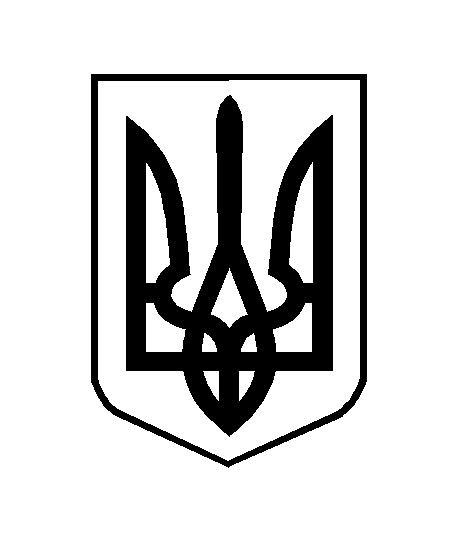 